Необходимо создать две печатные формы.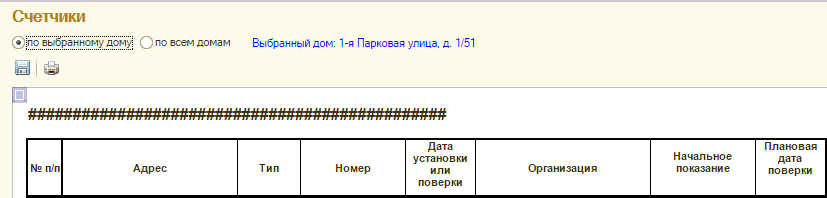 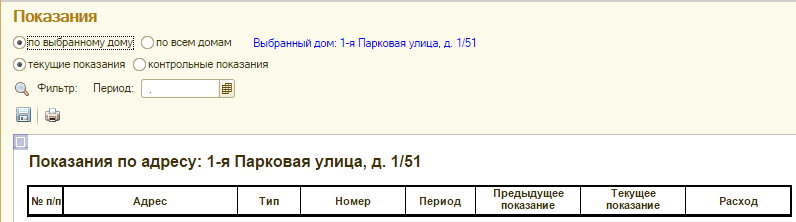 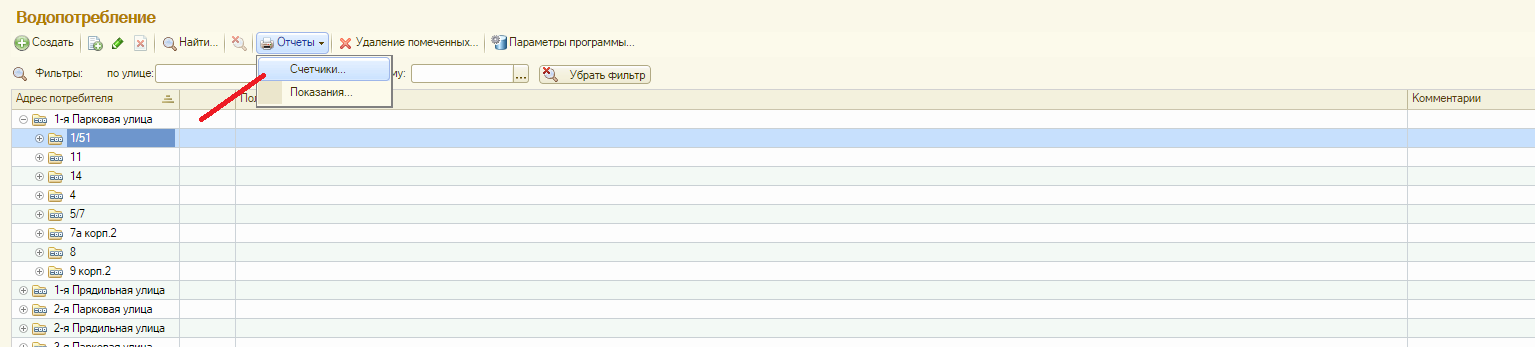 Ссылка на выгрузкуhttps://yadi.sk/d/iWSHv5gAcpcTv